Witam serdecznie wszystkie „Skrzaty”!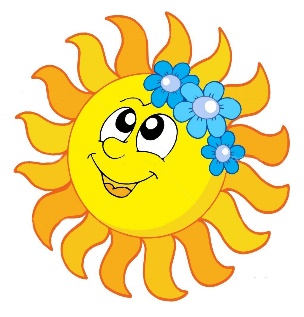 Temat tygodnia: LatoData: 08.06.2020r. Temat dnia: Po czym można poznać, że nadeszło lato? PROPOZYCJA  ZAJĘĆ DO TEMATU DNIA: Po czym można poznać, że nadeszło lato?I. Część dnia: 1. Powitanka: (na cały tydzień)Hej! witam Was, chłopcy i dziewczynki. Hej! witam Was, zróbmy śmieszne minki.Hej! witam Was, dzisiaj będzie fajny dzień. Hej! witam Was, bawmy razem się!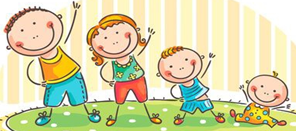 2. Ćwiczenia poranne:Marsz do piosenki „Marsz, maszeruje wkoło”https://youtu.be/lbB770dSoI0Marsz z woreczkiem/małą zabawką pluszakiem na głowie – ręce wyciągnięte na bokiPrzekładanie miarowo woreczków/ zabawki z ręki do rękiUnoszenie woreczków/  na stopie, pozostanie przez kilka sekund na jednej nodzePodrzucanie i łapanie woreczków/ pluszakówRzucanie woreczków do celu (do kosza/ pojemnika)Slalom między woreczkami/ zabawkami rozłożonymi w równych odległościach na dywanieZabawa wyciszająca: „Kółko małe…” siadamy na dywanie Kółko małe – rysujemy w powietrzu rękoma małe kółkaKółko duże – rysujemy w powietrzu  duże kółkaRęce w bok – rozstawiamy ręce na bokiI ręce w górze – unosimy ręce w góręTak się drzewa kołysały – uniesionymi w górze rękoma naśladujemy kołyszące się gałęzieA tak dzieci cicho siedziały – prawy palec wskazujący na ustach3. Kształtowanie codziennych nawyków higienicznych – piosenka „Myję ręce”https://www.youtube.com/watch?v=NSzwTFmnUb44. Dni tygodnia – przypominamy sobie  nazwy dni tygodnia – dzisiaj mamy poniedziałek, wczoraj była ….., a jutro będzie ……..Piosenka „Dni tygodnia” https://www.youtube.com/watch?v=KJiXPp1jSgQII część dnia: 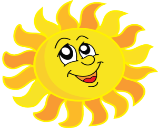 I zajęcie: Lato -  porządkowanie kartek z nazwami miesięcy1. Pokazujemy dziecku kartki z kalendarza z miesiącami: CZERWIEC, STYCZEŃ, GRUDZIEŃ, WRZESIEŃ. Prosimy dziecko, by wskazało kartki zgodnie z kolejnością występowania miesięcy w roku. Obejrzyj dla przypomnienia nazw miesięcy „Poznajemy miesiące”             https://youtu.be/m_-qLMJjmnU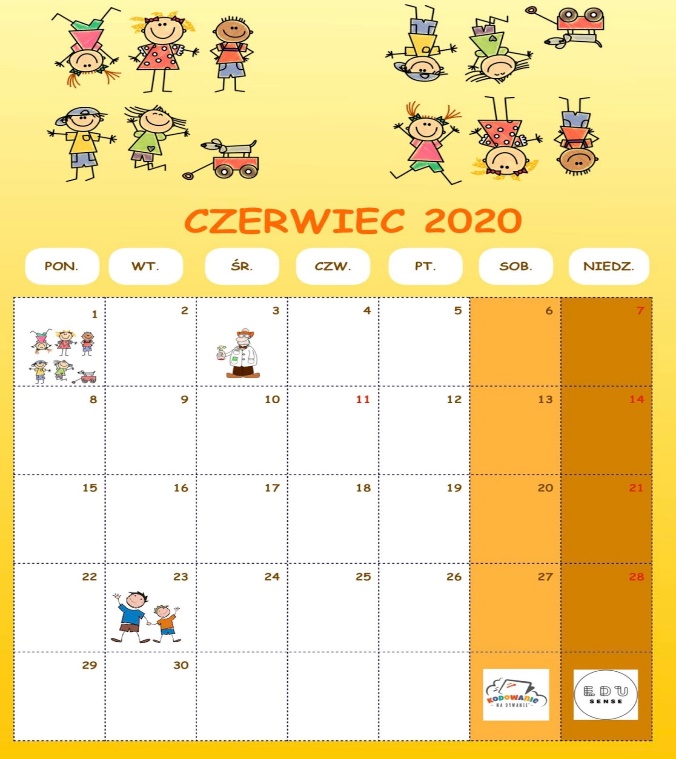 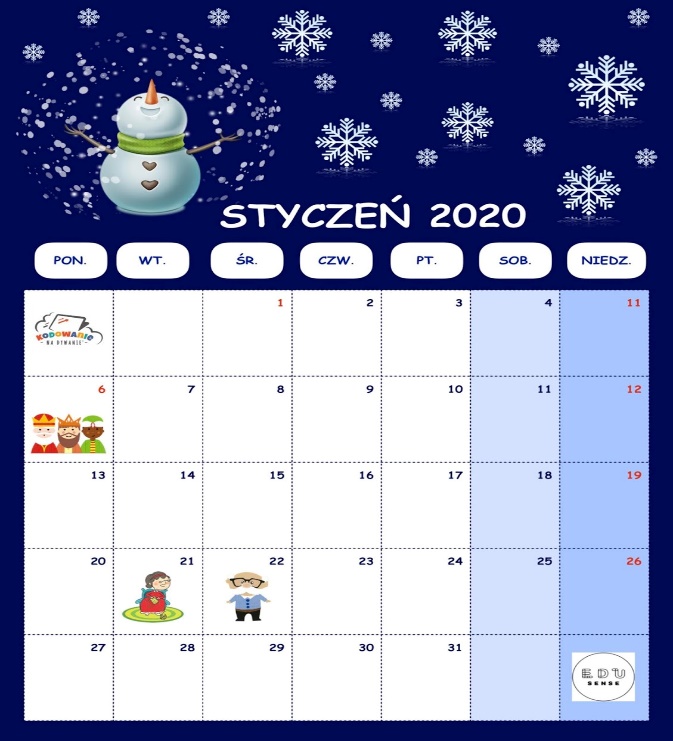 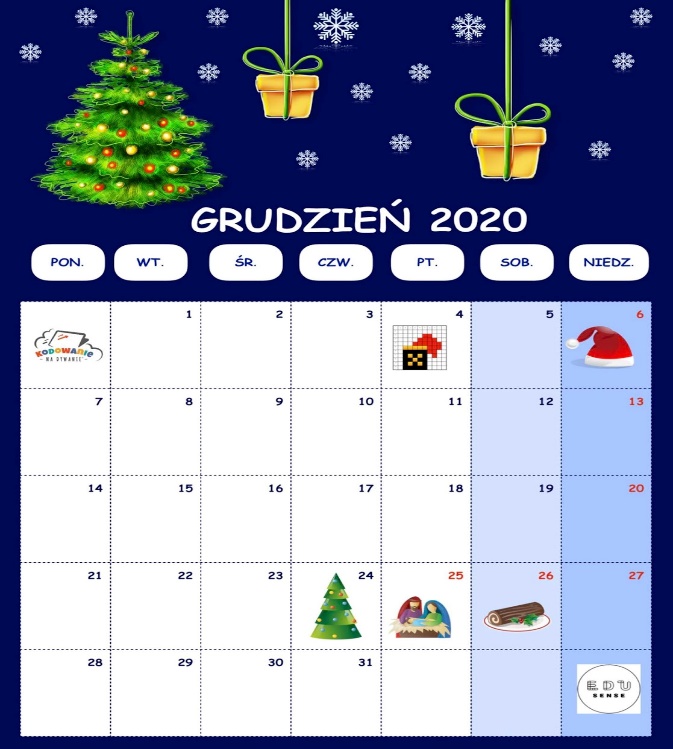 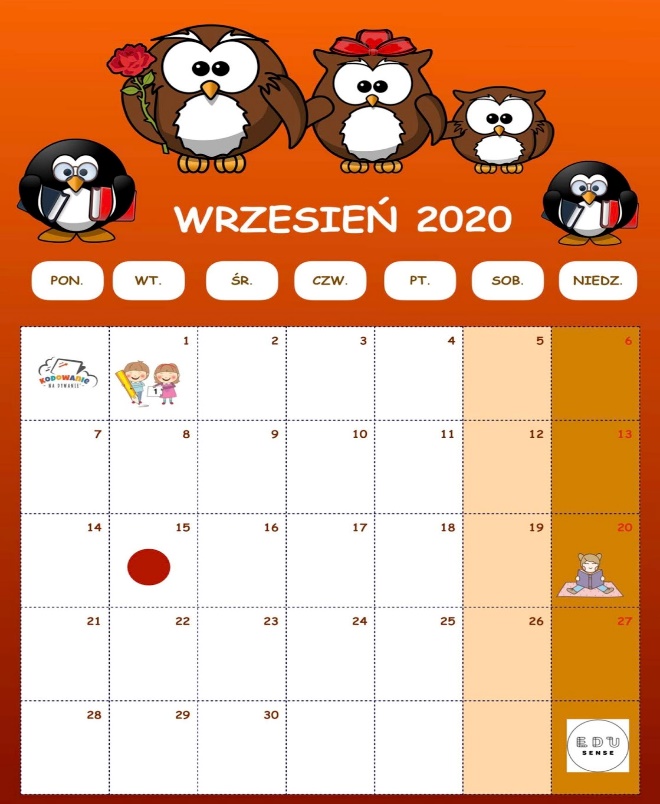 Pytamy dziecko: W jakim miesiącu rozpoczyna się lato? Dziecko stara się wskazać odpowiedni miesiąc  (Czerwiec)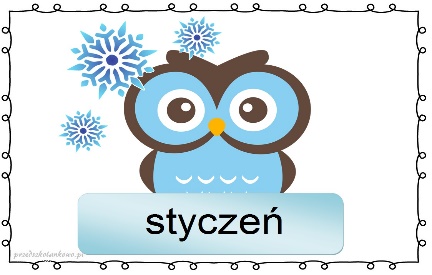 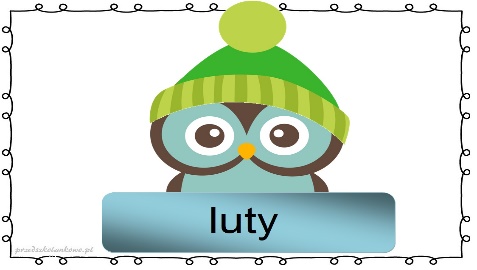 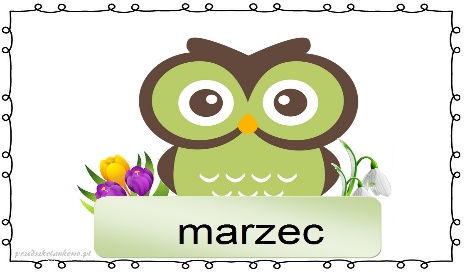 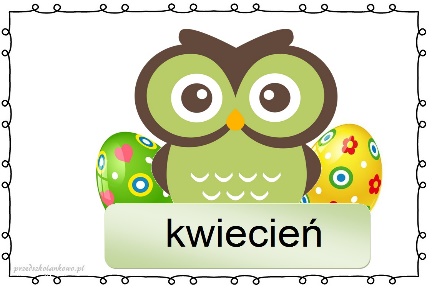 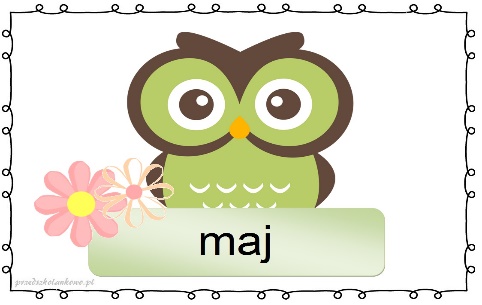 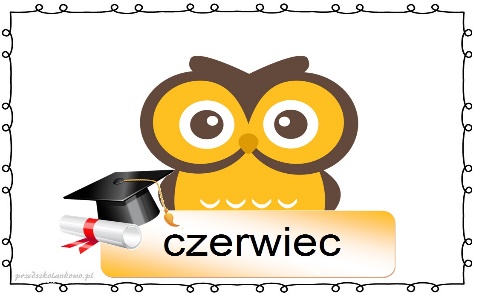 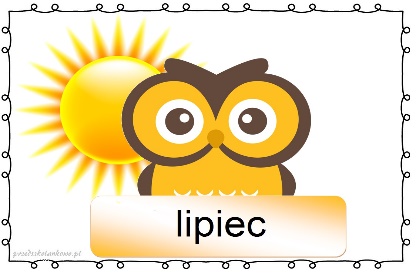 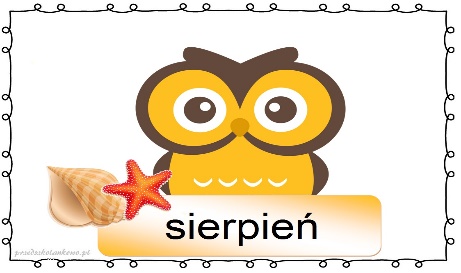 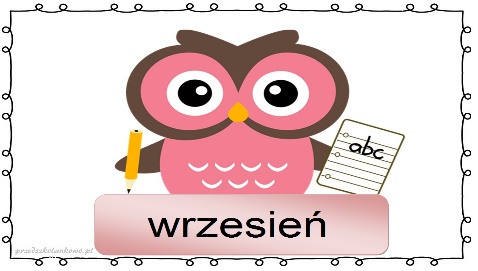 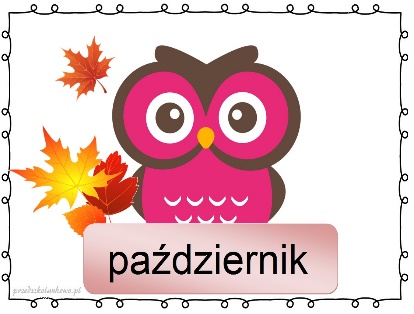 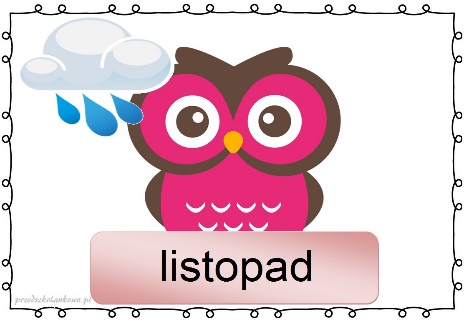 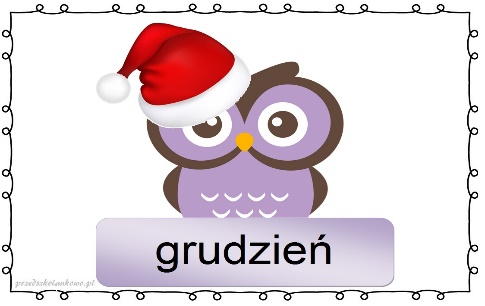 Czy dziecko wie, którego dnia rozpoczyna się astronomiczne lato. (sobota, 20 czerwca)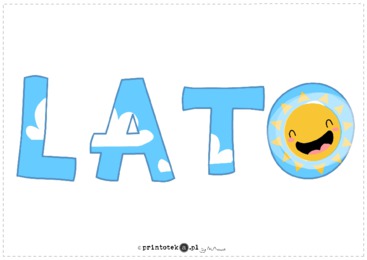 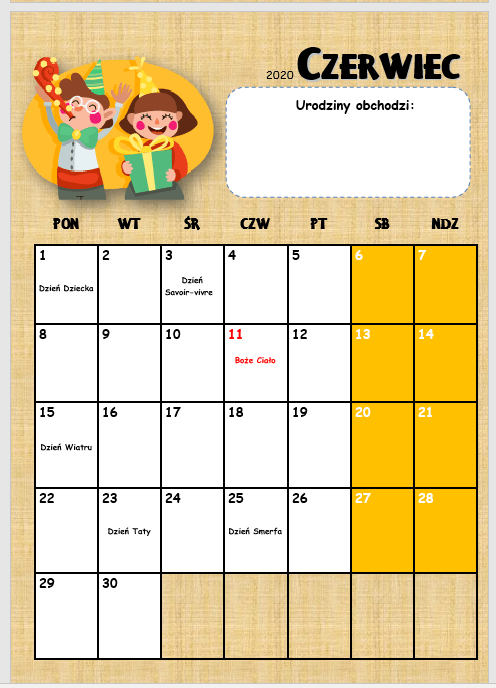 2. „Miesiące i pory roku” Posłuchaj piosenki dla dzieci - uczy pór roku i miesięcyhttps://youtu.be/vF-f4pSW9zkWymień nazwy pór roku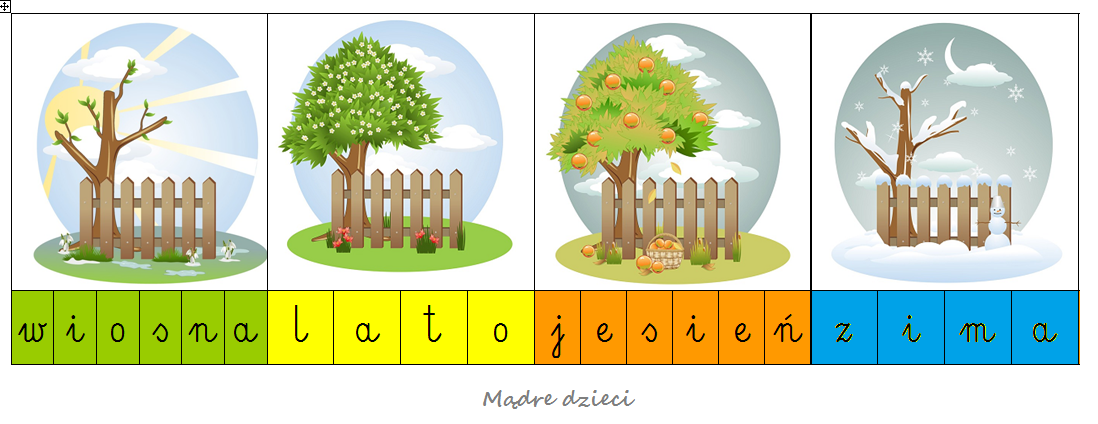 Popatrz na koło – podaj nazwy miesięcy do poszczególnych pór roku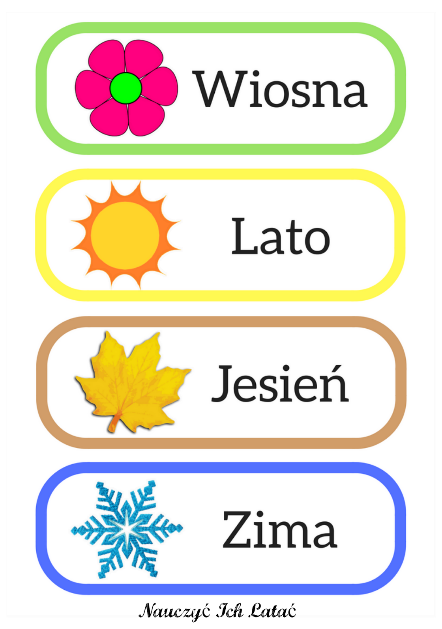 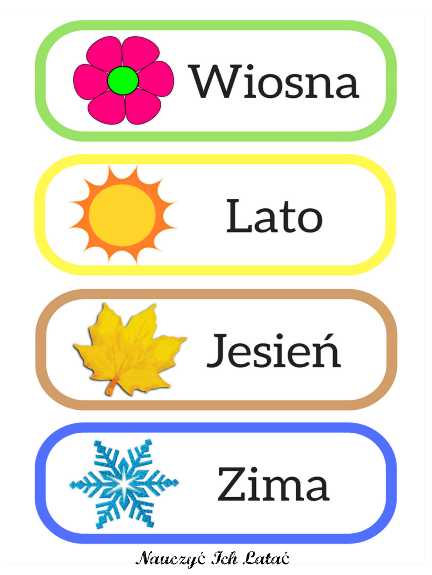 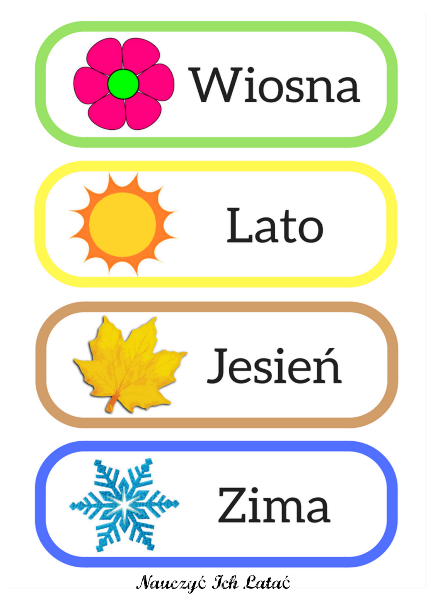 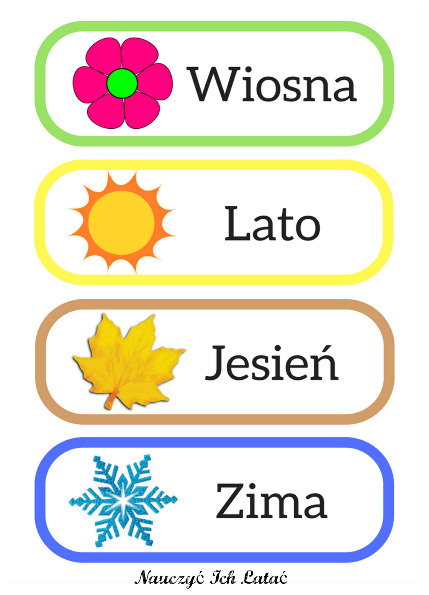 3. „Z czym kojarzy się lato?” – technika niedokończonych zdań, zabawa z piłkąPytamy dziecko, z czym kojarzy mu się lato. Rzucamy piłkę do dziecka i zaczynamy zdanie: 
Lato kojarzy mi się… Dziecko łapie piłkę i kończy wypowiedź.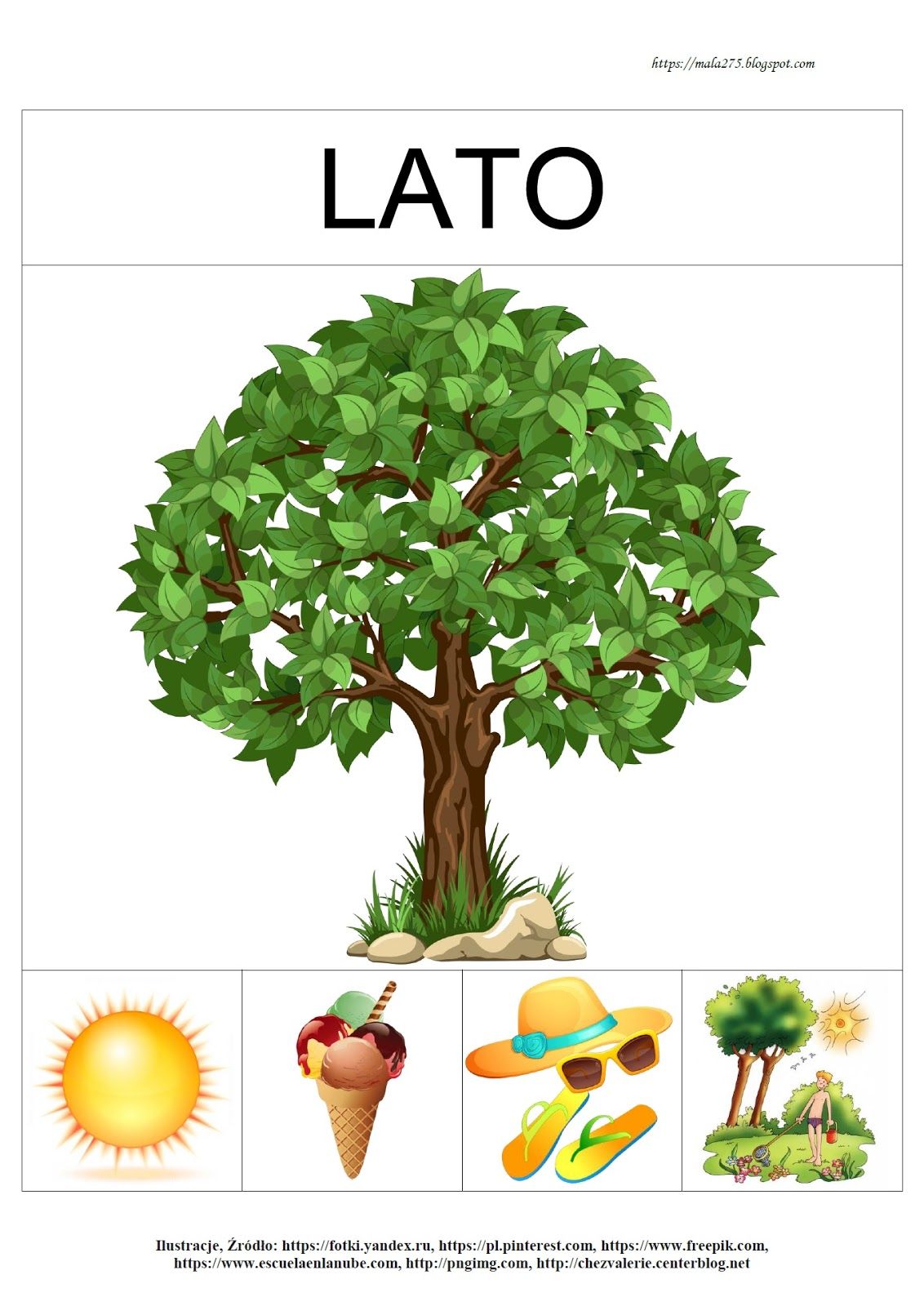 4. „Po czym można poznać lato?” – praca plastyczna. Dziecko na kartce papieru rysuje to, co kojarzy mu się z latem.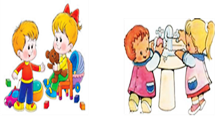 II zajęcie: Praca z wierszem Beaty Szelągowskiej „Tato, czy już lato?”-  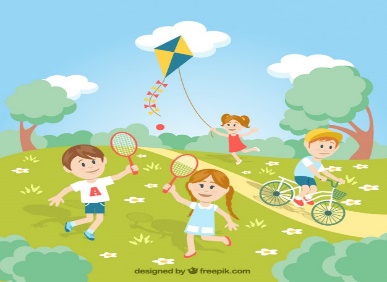 doskonalenie umiejętności uważnego słuchania, wybieranie zdjęć pasujących do wiersza.1. Dziecko słucha wiersza czytanego przez Rodzica:„Tato, czy już lato?”  Beata SzelągowskaPowiedz, proszę! Powiedz, tato,Po czym poznać można lato?Skąd na przykład wiadomo, że już się zaczyna?Po prostu:Po słodkich malinach,Po bitej śmietanie z truskawkami,Po kompocie z wiśniami,Po życie, które na polach dojrzewa,Po słowiku, co wieczorem śpiewa,Po boćkach uczących się latać,Po ogrodach tonących w kwiatach,Po świerszczach koncertujących na łące,Po wygrzewającej się na mleczu biedronce,Po zapachu skoszonej trawy i róż,I już!2. Popatrz na obrazki i wskaż te, które wystąpiły w  wierszu3. „Lato płynie do nas” – nauka piosenki i zabawa ruchowa w parach. Dziecko i Rodzic stoją naprzeciwko siebie w parachhttps://youtu.be/7MpIAWOGhoARaz, dwa, raz i dwa,	(klaszczemy w ręce)słońce idzie drogą.	(rysują w powietrzu słońce)Z górki chmurki biegną dwie, śpieszą się jak mogą.    (biegniemy w miejscu)Ref.: Hop! Hop! – słychać w koło.   (dziecko podskakuje z rękami na biodrach, Rodzic robi obrót)Po jeziorze łódka mknie, lato płynie do nas.  (bujamy się, trzymając za ręce)Raz, dwa, raz i dwa,   (klaszczemy w ręce)nadszedł czas zabawy,	(tańczymy w kółko, trzymając się za ręce)pędzi, goni w polu wiatr,   (biegamy w miejscu)chce się z nami bawić.	(tańczymy w kółko, trzymając się za ręce)Ref.: Hop! Hop! – słychać w koło.   (dziecko podskakuje z rękami na biodrach, Rodzic robi obrót)Po jeziorze łódka mknie, lato płynie do nas.  (bujamy się, trzymając za ręce)Raz, dwa, raz i dwa,	(klaszczemy w ręce)wiatr wesoło pląsa,	(tańczymy w kółko, trzymając się za ręce)w górze, w chmurze, w ciszy pól, dzwoni śpiew skowronka. (podskakują na palcach w rytm piosenki)Ref.: Hop! Hop! – słychać w koło.   (dziecko podskakuje z rękami na biodrach, Rodzic robi obrót)Po jeziorze łódka mknie, lato płynie do nas.  (bujamy się, trzymając za ręce)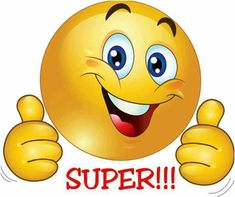 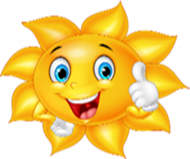 Dziękuję, pozdrawiam, miłego dnia i super zabawy!!! III. Część dnia:1. Relaksacja: Kładziemy się na poduszce i słuchamy muzyki relaksacyjnej dla dzieci:https://www.youtube.com/watch?v=YxfnUPqWV0k2. „Dzień, noc i pory roku” – filmik edukacyjnyhttps://youtu.be/ekY5oZDdQ4k3. „Letnie zagadki” 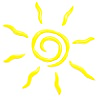 Świecę mocno dzionek cały, żeby wszystkim ciepło dać,by zobaczyć jak przychodzę,trzeba bardzo wcześnie wstać. (Słońce)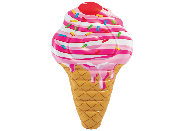 W kubeczku czy na patyku wszyscy je lubimy.Miło latem na języku,poczuć małą porcję zimy. (Lody)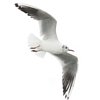 Biały ptak ponad falami lata lecz nie śpiewa.Letnią porą cała plaża,krzykiem jej rozbrzmiewa. (Mewa)4. „Letnie kolorowanki” – (1 do wyboru)Dziękuję, pozdrawiam, miłego dnia i super zabawy!!! 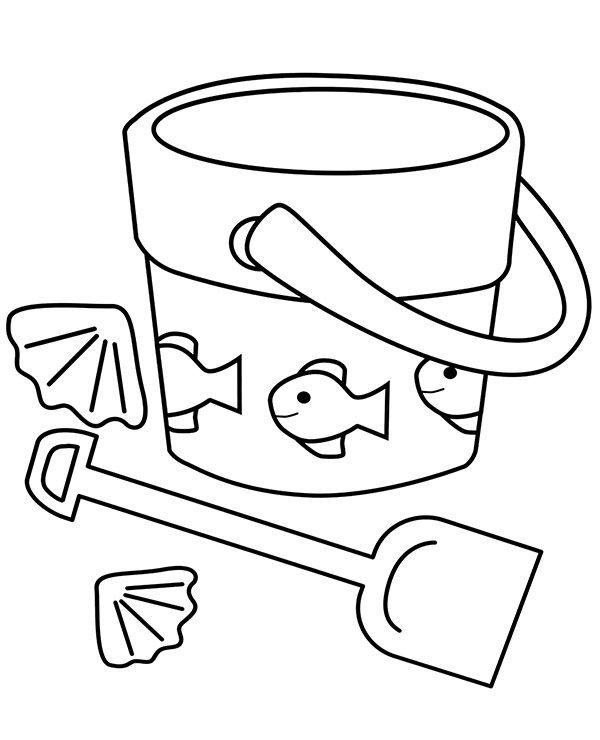 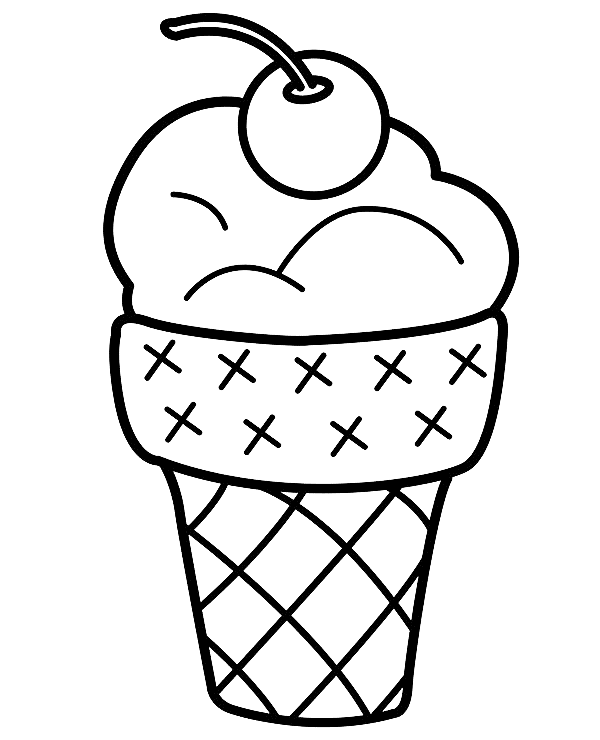 PORY ROKU, MIESIĄCE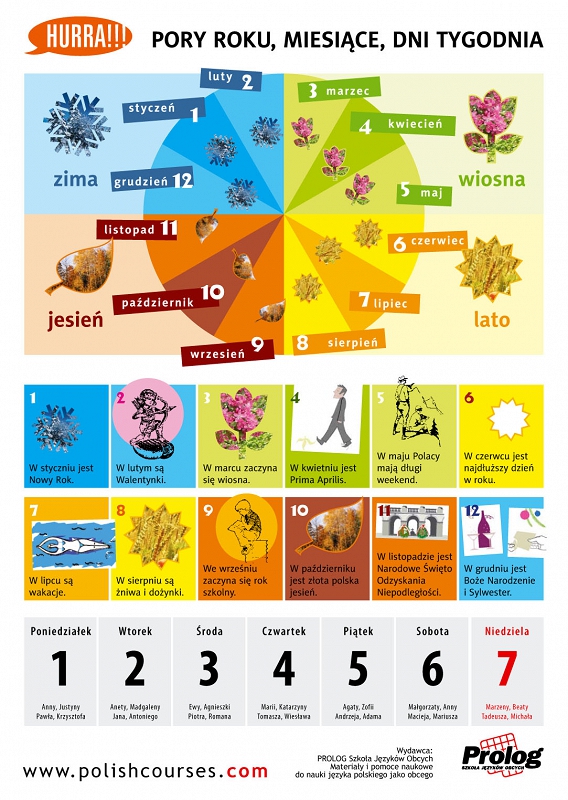 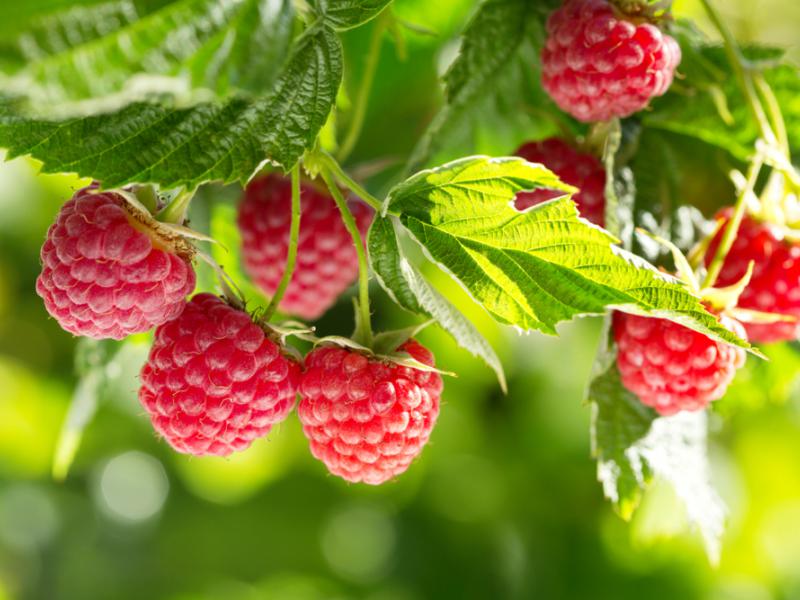 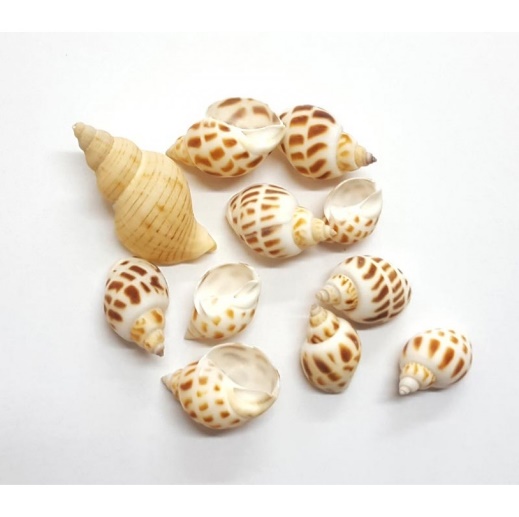 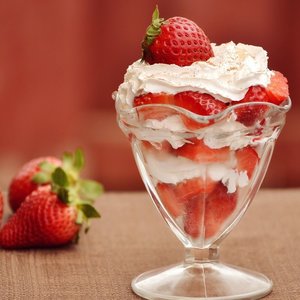 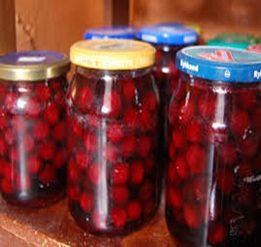 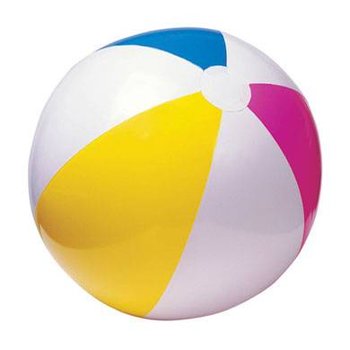 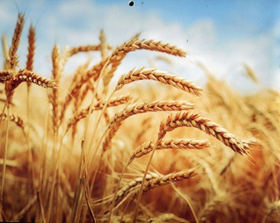 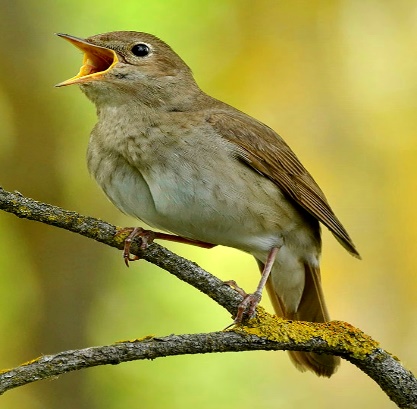 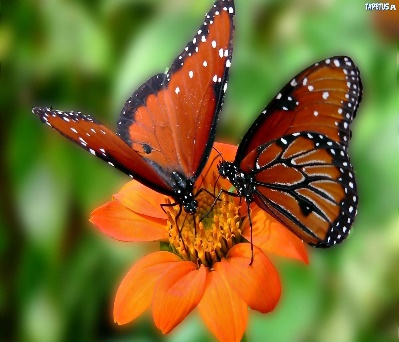 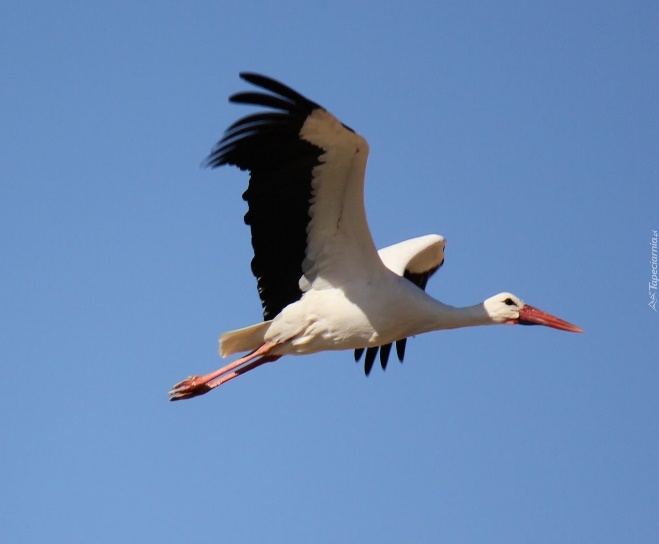 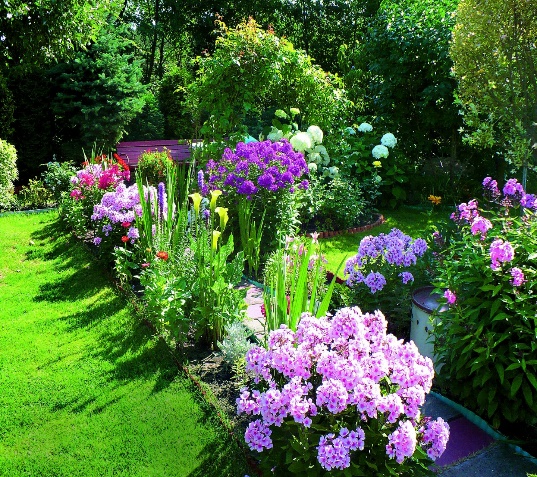 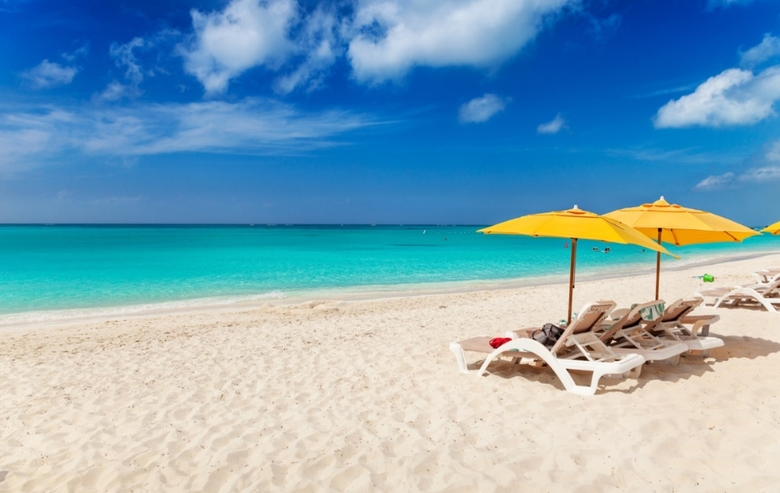 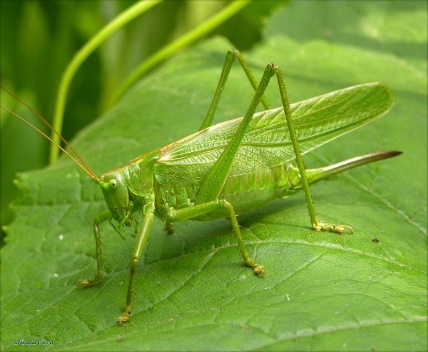 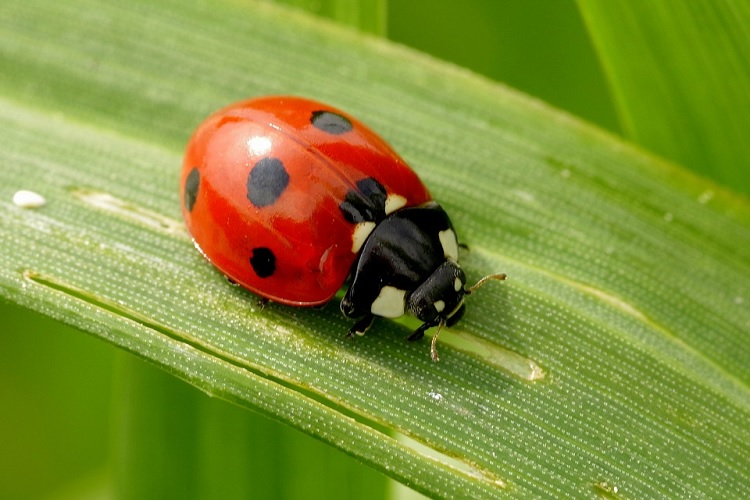 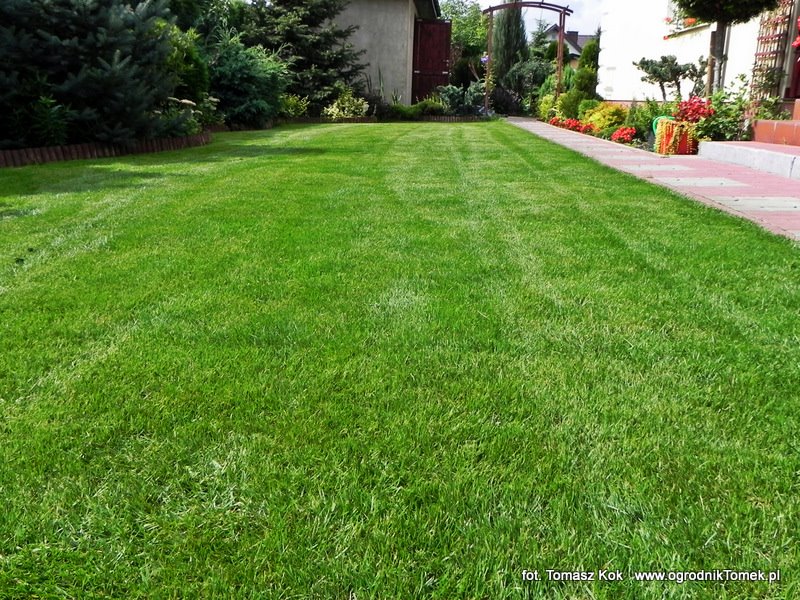 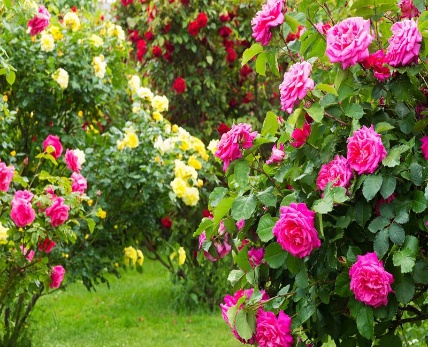 